		 QF 13QUALITY UNITCUSTOMER FEED BACK FORMIn line with our vision to be an effective medicines and medical devices regulator in Zimbabwe and leading regulatory authority in the world, we kindly request you to use this form to give us your feedback. It is important to us.NB: Form to be dropped into the suggestion box at MCAZ reception or as mail, Medicines Control Authority of Zimbabwe 106 Baines Avenue P O Box 10556 Harare Zimbabwe.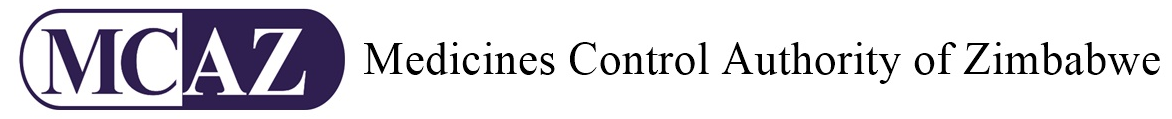 Please tick where applicable1.This feedback is a              Suggestion            Compliment                      Complaint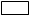 Please tick where applicable2. About which office                                               3. About which issue  Main Gate Reception                                       Enquiries / Information  Main Reception                                                Licensing of Premises/Persons  Director General’s Office                                 Timeliness of service  Registration and Evaluations                            Staff actions /customer service  Pharmacovigilence and Clinical Trials             Accessibility of service Public Relations                                                 Fees/charges Information and Communication Technology   Website Legal and Corporate Affairs                               Import/Export Licence Administration                                                    Administration of legislation Human Resources                                               Inspections/Investigations Chemistry Laboratory                                         Registration of medicines Microbiology Laboratory                                    Other (specify)…………………………………. Medical Devices Laboratory                                Samples Repository                                             Licensing and Enforcement   Other (specify)……………………………………..4. How did we provide the service?Please tick where applicable phone          website           letter          email           face to face          Other (specify)…………………………………….5. When did we provide the service?Date of service …………………………….    Time…………………….Please tick where applicable6. How do you rate the service rendered to you?5Excellent4Good 3Fair2poor1Very PoorPlease tick where applicable6. How do you rate the service rendered to you?7. How was the professional conduct of staff that served you?8. How do you rate your experience with us9.Comments and/ or suggestions:What can we do to improve your experience?What else would you like us to know?9.Comments and/ or suggestions:What can we do to improve your experience?What else would you like us to know?9.Comments and/ or suggestions:What can we do to improve your experience?What else would you like us to know?9.Comments and/ or suggestions:What can we do to improve your experience?What else would you like us to know?9.Comments and/ or suggestions:What can we do to improve your experience?What else would you like us to know?9.Comments and/ or suggestions:What can we do to improve your experience?What else would you like us to know?10.Customer details (Optional)10.Customer details (Optional)10.Customer details (Optional)10.Customer details (Optional)10.Customer details (Optional)10.Customer details (Optional)Customer Name:Customer Name:Customer Name:Customer Name:Customer Name:Customer Name:Contacts: Phone Number:                                                        E-mail:Contacts: Phone Number:                                                        E-mail:Contacts: Phone Number:                                                        E-mail:Contacts: Phone Number:                                                        E-mail:Contacts: Phone Number:                                                        E-mail:Contacts: Phone Number:                                                        E-mail:Date of feedback submission:Date of feedback submission:Date of feedback submission:Date of feedback submission:Date of feedback submission:Date of feedback submission:                                                                   For MCAZ use only           Total Score            /15                                                                       Total Score: …………………………..%Form Evaluated by: _____________________        ____________________      __________________                                      Name                                     Signature                               Date